Tid:    Tirsdag 10. april 2018 kl. 20:00Sted:  Huskestua barnehage, Eiganesveien 175A, 4022 StavangerWeb:   www.huskestua.barnehage.no              Mail:   huskestua@barnehage.noEierstyret kaller herved inn til kombinert årsmøte og foreldreråd for 2018.Årsaken til kombinasjonen er at det er foreldrerådet som i henhold til barnehagelovens § 15 (forskrift om foreldrebetaling) fastsetter foreldrebetaling utover makspris. Foreldrebetaling vedtas med simpelt flertall av de frammøtte på foreldrerådet. Frammøtte på foreldrerådet har en stemme per barn.Foreldre som ikke er medlemmer i Huskestua Eierforening har møte- og forslagsrett på Årsmøtet, men ikke stemmerett for saker som fremlegges for Årsmøtet. AgendaValg av referent samt to til å signere møteprotokollenGodkjenning av innkalling, samt antall stemmeberettigede/fullmakter til stede.Eierstyrets årsmelding for 2017Regnskap for 2017:Godkjennelse av revidert resultatregnskap og balanseRevidert regnskap for sikringsfond (depositum) foreleggesFondsavsettelse, evt. dekning av underskuddGjennomgang av budsjett for 2018Foreldrerådet fastsetter foreldrebetalingÅrsmøtet vedtar budsjett for 2018Valg (Valgkomiteen innstiller kandidater til alle vervene):Valg av styreleder og nye styremedlemmer til EierstyretValg av valgkomitéValg av RevisorInnkomne forslag Ingen forslag mottattVi oppfordrer alle medlemmer i eierforeningen til å stille på Årsmøtet. På Årsmøtet har hvert medlem en stemme. Dersom dere ikke kan stille, kan fullmakt sendes med en annen deltaker. I henhold til gjeldende vedtekter kan hver deltaker på årsmøtet ha med en fullmakt for en stemme i tillegg til sin egen stemme. Det går også an å gi fullmakt til en person som ikke har stemmerett selv. Det vil bli enkel bevertning.Stavanger 06.03.18For Eierstyret Huskestua EierforeningAndreas Narum, StyrelederVedlegg:Årsmelding 2017			Årsregnskap 2017Valgkomiteens innstillingFullmakt				ENDELIG INNKALLING TIL ÅRSMØTE I HUSKESTUA EIERFORENING, SAMT FORELDRERÅD               NB! NY DATO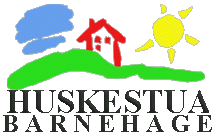 